Résolution de problèmes CM1 - Problèmes multiplicatifs : combinaisons 1Problème collectifEntraînements Résolution de problèmes CM1 - Problèmes multiplicatifs : combinaisons 1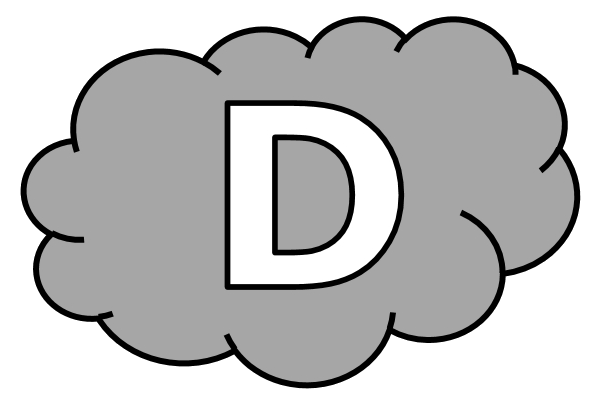 Problème collectifEntraînements1 - Dans un magasin, j’hésite en 4 paires de baskets différentes. Chaque modèle est disponible en 5 couleurs.Combien de modèles différents m’intéressent ?2 - Pour une soirée, Fabien a le choix entre 4 chemises, 5 pantalons et 7 vestes.Combien de tenues différentes peut-il mettre ?3 - Un restaurant propose 5 entrées différentes, 6 plats, 3 fromages et 2 desserts.Combien y a-t-il de menus possibles ?Résolution de problèmes CM1 - Problèmes multiplicatifs : combinaisons 1 CorrigéProblème collectif 2 x 4 x 6 = 48 combinaisons.Entraînements1 - Dans un magasin, j’hésite en 4 paires de baskets différentes. Chaque modèle est disponible en 5 couleurs.Combien de modèles différents m’intéressent ? 4 x 5 = 20 modèles.2 - Pour une soirée, Fabien a le choix entre 4 chemises, 5 pantalons et 7 vestes.Combien de tenues différentes peut-il mettre ? 4 x 5 x 7 = 140 tenues.3 - Un restaurant propose 5 entrées différentes, 6 plats, 3 fromages et 2 desserts.Combien y a-t-il de menus possibles ? 5 x 6 x 3 x 2 = 180 menus.Pour ma maison, j’ai le choix entre 2 formes de fenêtres, 4 couleurs de murs et 6 modèles de tuiles.Combien de combinaisons puis-je faire ?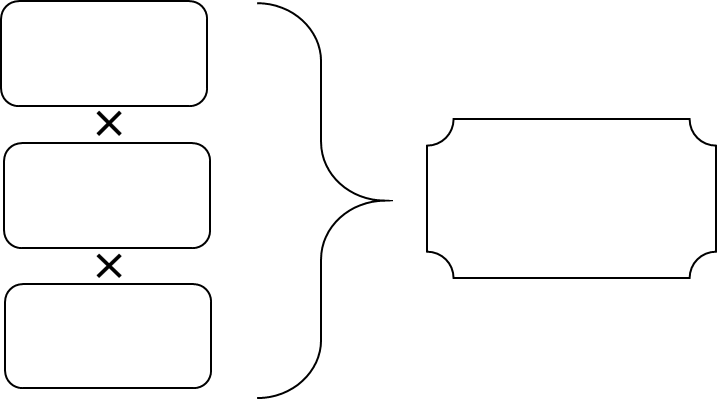 1 - Dans un magasin, j’hésite en 4 paires de baskets différentes. Chaque modèle est disponible en 5 couleurs.Combien de modèles différents m’intéressent ?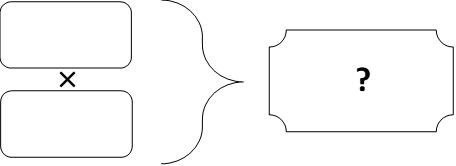 2 - Pour une soirée, Fabien a le choix entre 4 chemises, 5 pantalons et 7 vestes.Combien de tenues différentes peut-il mettre ?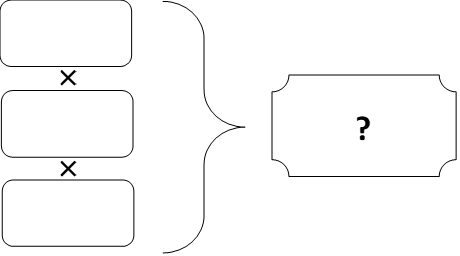 3 - Un restaurant propose 5 entrées différentes, 6 plats, 3 fromages et 2 desserts.Combien y a-t-il de menus possibles ?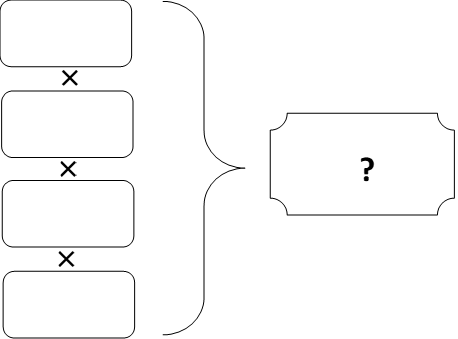 Pour ma maison, j’ai le choix entre 2 formes de fenêtres, 4 couleurs de murs et 6 modèles de tuiles.Combien de combinaisons puis-je faire ?RechercheRéponseJe suis intéressé par .................. modèles différents.RechercheRéponseJulien peut mettre .................. tenues différentes.RechercheRéponseIl y a .................. menus possibles.Pour ma maison, j’ai le choix entre 2 formes de fenêtres, 4 couleurs de murs et 6 modèles de tuiles.Combien de combinaisons puis-je faire ?